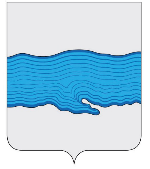 АДМИНИСТРАЦИЯ ПЛЕССКОГО ГОРОДСКОГО ПОСЕЛЕНИЯПЛЕССКОГО ГОРОДСКОГО ПОСЕЛЕНИЯ ИВАНОВСКОЙ ОБЛАСТИРАСПОРЯЖЕНИЕ«29» мая 2023 года                                                                                №    50-рг. ПлесО типовой форме соглашения (договора) о предоставлении субсидий, в том числе грантов в форме субсидий, юридическим лицам, индивидуальнымпредпринимателям, а также физическим лицамВ соответствии с абзацем третьим пункта 9 статьи 78, пунктом 6 статьи 78.1 Бюджетного кодекса Российской Федерации, подпунктом «и» пункта 5 общих требований к нормативным правовым актам, муниципальным правовым актам, регулирующим предоставление субсидий,     в том числе грантов в форме субсидий, юридическим лицам, индивидуальным предпринимателям, а также физическим лицам - производителям товаров, работ, услуг, утверждённых постановлением Правительства Российской Федерации от 18.09.2020 № 1492:Установить Типовую форму соглашения (договора) о предоставлении субсидий, в том числе грантов в форме субсидий, юридическим лицам, индивидуальным предпринимателям, а также физическим лицам (далее - Типовая форма, соглашение), согласно приложению к настоящему распоряжению.Указанная Типовая форма не применяется в случаях, если федеральными нормативными правовыми актами установлено требование о заключении соглашений (договоров) о предоставлении субсидии в соответствии с типовыми формами, установленными Министерством финансов Российской Федерации, если региональными нормативными правовыми актами установлено требование о заключении соглашений (договоров) о предоставлении субсидии в соответствии               с типовыми формами, установленными Департаментом финансов Ивановской области.Установить, что соглашения формируются в соответствии с Типовой формой, начиная          с соглашений с июня 2023 год.Разместить настоящее распоряжение на официальном сайте Плесского городского поселения и довести до главных распорядителей (распорядителей) средств бюджетов Плесского городского поселения.Настоящее распоряжение вступает в силу со дня его подписания и распространяет своё действие на правоотношения, возникшие с 1 июня 2023 года.Контроль исполнения настоящего распоряжение оставляю за собой.ВрИП главы Плесского городского поселения                                                               С.В. Корнилова Приложение                                    к распоряжению администрации Плесского городского поселения  от 29.05.2023 № 50-рТиповая формасоглашения (договора) о предоставлении субсидий, в том числе грантов вформе субсидий, юридическим лицам, индивидуальным предпринимателям, а также физическим лицам 1г.  	(место заключения соглашения (договора))«	»	20 г.	№  	(дата заключения	(номер соглашения соглашения (договора)		(договора))(наименование главного распорядителя (распорядителя) средств)которому(ой) как получателю средств бюджета Плесского городского поселения) доведены лимиты бюджетных обязательств на предоставление субсидии (гранта в форме субсидии) в соответствии с Бюджетным кодексом Российской Федерации, именуемый(ая) в дальнейшем «Главный распорядитель», в лице 		, (наименование должности, фамилия, имя, отчество (при наличии) руководителяглавного распорядителя (распорядителя) средств бюджета или уполномоченного им лица)действующего на основании  	(реквизиты учредительного документа (положения) главного распорядителя(распорядителя) средств бюджета, доверенности, приказа или иного документа,удостоверяющего полномочия)с одной стороны, и	,(наименование юридического лица, фамилия, имя, отчество (при наличии) индивидуального предпринимателя или физического лица)именуемый в дальнейшем «Получатель», в лице  	(наименование должности, а также фамилия, имя, отчество (при наличии)лица, представляющего Получателя, или уполномоченного им лица,1 В случае если соглашение (договор) о предоставлении субсидий, в том числе грантов в форме субсидий, юридическим лицам, индивидуальным предпринимателям, а также физическим лицам, заключаемое в соответствии с настоящей Типовой формой (далее - соглашение), содержит сведения, составляющие государственную и иную охраняемую в соответствии с федеральными законами, нормативными правовыми актами Президента Российской Федерации и Правительства Российской Федерации тайну, проставляется соответствующий гриф (для «служебного пользования»/«секретно»/ «совершенно секретно»/ «особой важности») и номер экземпляра.фамилия, имя, отчество (при наличии) индивидуального предпринимателя или физического лица - производителя товаров, работ, услуг)действующего(ей) на основании	,(реквизиты учредительного документа юридического лица, доверенности) 	2, именуемый в дальнейшем(наименование иного юридического лица)«Агент», в лице		, (наименование должности, а также фамилия, имя, отчество(при наличии) руководителя Агента или уполномоченного им лица)действующего на основании	,(реквизиты учредительного документа Агента, доверенности, приказа или иного документа,удостоверяющего полномочия)далее	именуемые	«Стороны»,	в	соответствии	с	Бюджетным	кодексом Российской Федерации,							, (наименование правил (порядка) предоставления субсидии(гранта в форме субсидии) из бюджета Получателю)утверждённым	постановлением	администрации	Плесскогогородского поселения от «	»   	20 	г. №   	(далее - Правилапредоставления субсидии), заключили настоящее Соглашение о нижеследующем.Предмет СоглашенияПредметом настоящего Соглашения является предоставление Получателю из бюджета  Плесского городскогопоселения	в	20 	году/20	-20 	годах	3 	(далее – Субсидия) в целях 4:субсидии (гранта в форме субсидии) 	; 	; 	.Финансовое обеспечение предоставления Субсидии2.1. Субсидия предоставляется в пределах лимитов бюджетных обязательств, доведённых Главному распорядителю как получателю средств бюджета  Плесского городского поселения, по кодам классификации расходов бюджетов Российской Федерации (далее - коды БК) на цель(и), указанную(ые) в разделе I настоящего Соглашения, в размере 	, в том числе5:2 Предусматривается в случае, если правилами (порядком) предоставления субсидии (гранта в форме субсидии) избюджета ПМР или ПГП Получателю, утвержденными постановлением АПМР, предусмотрено участие иного юридического лица.3 Указывается срок, на который предоставляется Субсидия.4 Указываются цели в соответствии с Правилами предоставления Субсидии.5 Указывается размер предоставляемой Субсидии, в том числе размер Субсидии в соответствующем финансовом годув 20	году	(	) рублей	копеек - по коду БК	;(сумма прописью)	(код БК)в 20	году	(	) рублей	копеек - по коду БК	;(сумма прописью)	(код БК)в 20	году	(	) рублей	копеек - по коду БК	;(сумма прописью)	(код БК)Условия, порядок и сроки предоставления СубсидииСубсидия предоставляется в соответствии с Правилами предоставления субсидии:на финансовое обеспечение затрат, источником финансового обеспечения которых является Субсидия, в соответствии с перечнем согласно приложению №    к настоящему Соглашению, которое является неотъемлемой частью настоящего Соглашения 6 , при представлении Получателем Главному распорядителю:В срок до «_»	20    г. документов, в том числе7:3.1.1.1.1.	.3.1.1.1.2.	.При соблюдении иных условий, в том числе8:3.1.1.2.1.	.3.1.1.2.2.	.на возмещение	при                                                           (затрат/недополученных доходов)представлении	Получателем	Главному	распорядителю		документов, подтверждающих		факт		произведенных	Получателем 	, на возмещение которых	предоставляется(затрат/недополученных доходов)Субсидия в соответствии с Правилами предоставления субсидии и настоящим Соглашением9:3.1.2.1.	,3.1.2.2.	,Перечисление Субсидии осуществляется в соответствии с бюджетным законодательством Российской Федерации:На лицевой счет Получателя	, открытый в Управлении Федерального казначейства по Ивановской области.На счет Получателя, Агента открытый в	10по коду БК, по которому доведены лимиты бюджетных обязательств на предоставление Субсидии. Расчёт размераСубсидии с указанием информации, обосновывающей размер Субсидии, а также (при необходимости) источника получения данной информации, прилагается к Соглашению (за исключением случаев, когда размер Субсидии и порядок его расчёта определены Правилами предоставления субсидии).6 Перечень затрат, источником финансового обеспечения которых является Субсидия, оформляется согласно приложению № 1 к настоящей Типовой форме.7 Предусматривается в случае, если это установлено Правилами предоставления субсидии. Указываются конкретные документы, установленные Правилами предоставления субсидии.8 Предусматривается в случае, если это установлено Правилами предоставления субсидии. Указываются конкретные условия, установленные Правилами предоставления субсидии.9 Указываются документы, установленные Правилами предоставления субсидии.10 Предусматривается в случае, если в соответствии с Правилами предоставления субсидии предоставление Субсидии(наименование учреждения Центрального банка Российской Федерации или кредитной организации)В	соответствии	с	планом-графиком	перечисления	Субсидии,установленным в приложении №	к настоящему Соглашению, являющемсянеотъемлемой частью настоящего Соглашения11.Не позднее	рабочего дня, следующего за днём представления Получателем, Главному распорядителю следующих документов12:3.2.4.1.	.3.2.4.2.	.Условием предоставления Субсидии является согласие Получателя на осуществление Главным распорядителем и органами муниципального финансового контроля проверок соблюдения Получателем порядка и условий предоставления Субсидии. Выражение согласия Получателя на осуществление указанных проверок осуществляется путем подписания настоящего Соглашения.13Взаимодействие СторонГлавный распорядитель обязуется:Обеспечить предоставление Субсидии в соответствии с разделом III настоящего Соглашения.Осуществлять проверку представляемых Получателем документов, указанных в пунктах	настоящего Соглашения, в том числе на соответствие их Правилам предоставления субсидии, в течение 	рабочих дней со дня их получения от Получателя14.Обеспечивать перечисление Субсидии на счет Получателя, указанный в разделе VIII настоящего Соглашения, в соответствии с пунктом 3.2 настоящего Соглашения.Устанавливать:Значения результатов предоставления Субсидии, показателей, необходимых для достижения результатов предоставления Субсидии 15 , согласно приложению № к настоящему Соглашению, которое является неотъемлемой частью настоящего Соглашения16не подлежит казначейскому сопровождению в порядке и в случаях, установленных бюджетным законодательством Российской Федерации.11 Предусматривается в случае, если это установлено Правилами предоставления субсидии. Приложение, указанное в пункте 3.2.3, оформляется в соответствии с приложением № 1.1 к настоящей Типовой форме, если иная форма не установлена Правилами предоставления субсидий.12 Предусматривается в случае, если это установлено Правилами предоставления субсидии. Указываются конкретные документы, установленные Правилами предоставления субсидии.13 Предусматривается в случае, если Правилами предоставления субсидии не установлен иной способ выражения согласия Получателя.14 Предусматривается при наличии в Соглашении пунктов 3.1.1.1, 3.1.2, 3.2.4, 4.2.2 и (или) иных положений, предусматривающих представление Получателем в АПМР конкретных документов, с указанием таких пунктов.15 Предусматривается в случае, если Правилами предоставления субсидии установлены показатели, необходимые для достижения результатов предоставления Субсидии.16 Оформляется в соответствии с приложением № 2 к настоящей Типовой форме.Иные показатели17:4.1.4.2.1.	.4.1.4.2.2.	.План мероприятий по достижению результатов предоставленияСубсидии (контрольные точки) согласно приложению №	к настоящемуСоглашению, которое является неотъемлемой частью настоящего Соглашения18.Осуществлять оценку достижения Получателем значений результатов предоставления Субсидии, показателей и плана мероприятий по достижению результатов предоставления Субсидии (контрольных точек) и (или) иных показателей, установленных в соответствии с пунктом 4.1.4 настоящего Соглашения, на основании19:Отчёта(ов) о достижении значений результатов предоставления Субсидии, по форме согласно приложению № к настоящему Соглашению20, являющемуся неотъемлемой частью настоящего Соглашения, представленного(ых) в соответствии с пунктом 4.3.8.2 настоящего Соглашения.отчета о реализации плана мероприятий по достижению результатов предоставления Субсидии (контрольных точек) согласно приложению № к настоящему Соглашению 21 , которое является неотъемлемой частью настоящего Соглашения, представленного в соответствии с пунктом 4.3.8.3 настоящего Соглашения;4.1.5.3.	22.Осуществлять контроль за соблюдением Получателем порядка и условий предоставления Субсидии, установленных Правилами предоставления субсидии и настоящим Соглашением, путём проведения плановых и (или) внеплановых проверок:По месту нахождения Главного распорядителя (распорядителя) на основании:Отчёта(ов) о расходах, источником финансового обеспечения которых является Субсидия, по форме согласно приложению № к настоящему Соглашению 23 , являющемуся неотъемлемой частью настоящего Соглашения, представленного(ых) в соответствии с пунктом 4.3.8.1 настоящего Соглашения.Иных отчётов24:4.1.6.1.2.1.	.4.1.6.1.2.2.	.17 Предусматривается в случае, если это установлено Правилами предоставления субсидии. Указываются иныеконкретные показатели.18 Оформляется в соответствии с приложением № 3 к настоящей Типовой форме.19 Предусматривается при наличии в соглашении пункта 4.1.4.1, 4.1.4.2, 4.1.4.3 настоящей Типовой формы.20 Отчет(ы) оформляется(ются) по форме согласно приложению № 4 к настоящей Типовой форме.21 Отчет оформляется по форме согласно приложению № 5 к настоящей Типовой форме.22 Предусматривается при наличии в соглашении пункта 4.1.4.2. Указываются иные конкретные основания (в том числе отчеты) для осуществления оценки достижения Получателем показателей, установленных АПМР, установленные Правилами предоставления субсидии.23 Отчет, указанный в пункте 4.1.6.1.1, оформляется по форме согласно приложению № 6 к настоящей Типовой форме. 24 Указываются отчеты, установленные Правилами предоставления субсидии или иные конкретные отчеты, в случае если Правилами предоставления субсидии установлено право АПМР устанавливать сроки и формы представления дополнительной отчетности в соглашении, по формам, прилагаемым к соглашению и являющимся его неотъемлемой частью, с указанием прилагаемых документов.Иных документов, представленных Получателем по запросу Главного распорядителя (распорядителя) в соответствии с пунктом 4.3.9.По месту нахождения Получателя путём документального и фактического анализа операций, произведённых Получателем, связанных с использованием Субсидии.В случае установления Главным распорядителем или получения информации от органов, уполномоченных на осуществление контроля (надзора), о факте(ах) нарушения Получателем порядка и условий предоставления Субсидии, предусмотренных Правилами предоставления субсидии и (или) настоящим Соглашением, в том числе указания в документах, представленных Получателем в соответствии с Правилами предоставления субсидии и (или) настоящим Соглашением, недостоверных сведений, направлять Получателю требование об обеспечении возврата Субсидии в бюджет Плесского городского поселения) в размере и в сроки, определённые в указанном требовании.В случае если Получателем не достигнуты значения результатов предоставления Субсидии, показателей, необходимых для достижения результатов предоставления Субсидии и (или) иных показателей, установленных Правилами предоставления субсидии или Главным распорядителем в соответствии с пунктом4.1.4 настоящего Соглашения, применять штрафные санкции25, рассчитываемые по форме согласно приложению № _ к настоящему Соглашению 26 , являющемуся неотъемлемой частью настоящего Соглашения, с обязательным уведомлениемПолучателя	в	течение	 	применении штрафных санкций.рабочих	дней	с	даты	принятия	решения	оРассматривать предложения, документы и иную информацию, направленную Получателем, в том числе в соответствии с пунктом 4.4.1 настоящего Соглашения, в течение	рабочих дней со дня их получения и уведомлять Получателя о принятом решении (при необходимости).Направлять разъяснения Получателю по вопросам, связанным с исполнением настоящего Соглашения, в течение рабочих дней со дня получения обращения Получателя в соответствии с пунктом 4.4.2 настоящего Соглашения.Выполнять иные обязательства в соответствии с бюджетным законодательством Российской Федерации и Правилами предоставления субсидии27:4.1.11.1.	.4.1.11.2.	.Главный распорядитель вправе:Принимать решение об изменении условий настоящего Соглашения в соответствии с пунктом 7.3 настоящего Соглашения, в том числе на основании информации и предложений, направленных Получателем в соответствии с пунктом25 Предусматривается в случае, если это установлено Правилами предоставления субсидии.26 Оформляется в соответствии с приложением № 7 к настоящей Типовой форме.27 Предусматривается в случае, если это установлено Правилами предоставления субсидии, иными актами, регулирующими порядок предоставления субсидий юридическим лицам. Указываются иные конкретные обязательства, установленные Правилами предоставления субсидии.4.4.1 настоящего Соглашения, включая изменение размера Субсидии28.Принимать в соответствии с бюджетным законодательством Российской Федерации решение о наличии или отсутствии потребности в направлении в 20          году29 остатка Субсидии, не     использованного     в   20 году 30 , на цели, указанные в разделе I настоящего Соглашения, не позднее рабочих дней 31 со дня получения от Получателя следующих документов, обосновывающих потребность в направлении остатка Субсидии на указанные цели32:4.2.2.1.	.4.2.2.2.	.Приостанавливать предоставление Субсидии в случае установления Главным распорядителем или получения информации от органов, уполномоченных на осуществление контроля (надзора), о факте(ах) нарушения Получателем порядка и условий предоставления Субсидии, предусмотренных Правилами предоставления субсидии и настоящим Соглашением, в том числе указания в документах, представленных Получателем в соответствии с настоящим Соглашением, недостоверных сведений, до устранения указанных нарушений с обязательным уведомлением Получателя не позднее рабочего дня с даты принятия решения о приостановлении предоставления Субсидии33.Запрашивать у Получателя документы и информацию, необходимые для осуществления контроля за соблюдением Получателем порядка и условий предоставления Субсидии, установленных Правилами предоставления Субсидии и настоящим Соглашением, в соответствии с пунктом 4.1.6 настоящего Соглашения.Осуществлять иные права в соответствии с бюджетным законодательством Российской Федерации и Правилами предоставления субсидии34:4.2.5.1.	.4.2.5.2.	.Получатель обязуется:Представлять Главному распорядителю документы, в соответствии с пунктами 3.1.1.1, 3.1.2, 3.2.4 настоящего Соглашения35.Представить Главному распорядителю в срок до	документы,28 Изменение размера Субсидии возможно при наличии неиспользованных лимитов бюджетных обязательств,указанных в пункте 2.1 соглашения, и при условии предоставления Получателем информации, содержащей финансово-экономическое обоснование необходимости данного изменения.29 Указывается год, следующий за годом предоставления Субсидии.30 Указывается год предоставления Субсидии.31 Предусматривается в случае, если это установлено Правилами предоставления субсидии. Указывается конкретный срок принятия решения о наличии или отсутствии потребности в направлении в году, следующем за годом предоставления Субсидии, остатка Субсидии, не использованного в течение года, в котором предоставлялась Субсидия, на цели, указанные в разделе I соглашения, но не позднее срока, установленного бюджетным законодательством Российской Федерации.32 Предусматривается в случае, если в соответствии с Правилами предоставления субсидии, предоставление Субсидии не подлежит казначейскому сопровождению в порядке, установленном бюджетным законодательством Российской Федерации. Указываются документы, необходимые для принятия решения о наличии потребности в направлении в году, следующем за годом предоставления Субсидии, остатка Субсидии, не использованного в течение года, в котором предоставлялась Субсидии, на цели, указанные в разделе I соглашения.33 Предусматривается в случае, если это установлено Правилами предоставления субсидии.34 Предусматривается в случае, если это установлено Правилами предоставления субсидии. Указываются иные конкретные права, установленные Правилами предоставления субсидии.35 Предусматривается при наличии в соглашении соответственно пунктов 3.1.1.1, 3.1.2, 3.2.4.установленные пунктом 4.2.2 настоящего Соглашения36.Обеспечить выполнение норм, предусмотренных нормативными правовыми актами Российской Федерации, регулирующими казначейское сопровождение и (или) осуществление операций с применением казначейского обеспечения обязательств37.Направлять Субсидию на финансовое обеспечение затрат, определенных в Перечне затрат, источником финансового обеспечения которых является Субсидия.Не приобретать за счет Субсидии иностранную валюту, за исключением операций, определенных в Правилах предоставления субсидии.Вести обособленный аналитический учет операций, осуществляемых за счет Субсидии.Обеспечить достижение значений результатов предоставления Субсидии, показателей, необходимых для достижения результатов предоставления Субсидии, и соблюдение сроков их достижения, устанавливаемых в соответствии с пунктом 4.1.4.1 настоящего Соглашения38.Обеспечить достижение значений показателей, устанавливаемых в соответствии с пунктом 4.1.4.2 настоящего Соглашения.Обеспечить реализацию плана мероприятий по достижению результатов предоставления Субсидии (контрольных точек), устанавливаемого в соответствии с пунктом 4.1.4.3 настоящего Соглашения.Представлять Главному распорядителю39:Отчёт о расходах, источником финансового обеспечения которых является Субсидия, в соответствии с пунктом 4.1.6.1.1 настоящего Соглашения, не позднее         рабочего дня, следующего за отчётным	.(месяц, квартал, год)Отчёт о достижении значений результатов предоставления Субсидии в соответствии с пунктом 4.1.5.1 настоящего Соглашения40 не позднее    рабочего дня, следующего за отчётным	.(месяц, квартал, год)Отчет о реализации плана мероприятий по достижению результатов предоставления Субсидии (контрольных точек) в соответствии с пунктом 4.1.5.2 настоящего Соглашения не позднее рабочего дня, следующего за отчетным 	.(месяц, квартал, год)Иные отчёты41:4.3.8.4.1.	.4.3.8.4.2.	.36 Предусматривается при наличии в соглашении пункта 4.2.2.37 Предусматривается в случае, если в соответствии с Правилами предоставления Субсидии в отношении Субсидии осуществляется казначейское сопровождение.38 Предусматривается при наличии в Соглашении пунктов 1.1, 4.1.4.1 настоящей Типовой формы.39 Сроки представления отчетов, указанных в пункте 4.3.8, должны соответствовать срокам, установленным Правилами предоставления субсидии, за исключением случаев, когда Правилами предоставления субсидии установлено право АПМР устанавливать сроки и формы представления отчетности в соглашении.40 Предусматривается при наличии в соглашении пункта 4.1.5.1.41 Предусматривается при наличии в соглашении пункта 4.1.6.1.2.Направлять по запросу Главного распорядителя (распорядителя) документы и информацию, необходимые для осуществления контроля за соблюдением порядка и условий предоставления Субсидии в соответствии с пунктом4.2.4 настоящего Соглашения, в течение	рабочих дней со дня получения указанного запроса.В случае получения от Главного распорядителя (распорядителя) требования в соответствии с пунктом 4.1.7 настоящего Соглашения:Устранить факт(ы) нарушения порядка и условий предоставления Субсидии в сроки, определённые в указанном требовании.Возвратить в бюджет Плесского городского поселения) Субсидию в размере и в сроки, определённые в указанном требовании.Возвратить в бюджет  Плесского городского поселения средства в размере, определённом по формесогласно	приложению	№	 		к	настоящему	Соглашению,	являющемусянеотъемлемой частью настоящего Соглашения, в случае принятия Главным распорядителем решения о применении к Получателю штрафных санкций в соответствии с пунктом 4.1.8 настоящего Соглашения, в срок, установленный Главным распорядителем в уведомлении о применении штрафных санкций42.Возвращать неиспользованный остаток Субсидии в доход бюджета  Плесского городского поселения) в случае отсутствия решения Главного распорядителя (распорядителя) о наличии потребности в направлении не использованного в 20_ году остатка Субсидии на цели, указанные в разделе I настоящего Соглашения, в срок до "      "	20 г.43.Обеспечивать полноту и достоверность сведений, представляемых Главному распорядителю в соответствии с настоящим Соглашением.Выполнять иные обязательства в соответствии с законодательством Российской Федерации и Правилами предоставления субсидии44:4.3.14.1.	.4.3.14.2.	.Получатель вправе:Направлять Главному распорядителю предложения о внесении изменений в настоящее Соглашение в соответствии с пунктом 7.3 настоящего Соглашения, в том числе в случае установления необходимости изменения размера Субсидии с приложением информации, содержащей финансово-экономическое обоснование данного изменения.Обращаться к Главному распорядителю в целях получения разъяснений в связи с исполнением настоящего Соглашения.42 Предусматривается при наличии в соглашении пункта 4.1.8.43 Предусматривается при наличии в соглашении пункта 4.2.2. Указывается конкретный срок возврата Получателем остатка Субсидии или ее части, не использованных на цели, указанные в разделе 1 Соглашения, но не позднее срока, установленного бюджетным законодательством Российской Федерации.44 Указываются иные конкретные обязательства в случае, если это установлено Правилами предоставления субсидии.Направлять в 20 году 45 неиспользованный остаток Субсидии, полученной в соответствии с настоящим Соглашением (при наличии), на осуществление выплат в соответствии с целями, указанными в разделе I настоящего Соглашения, в случае принятия Главным распорядителем соответствующего решения в соответствии с пунктом 4.2.2 настоящего Соглашения46.Осуществлять иные права в соответствии с бюджетным законодательством Российской Федерации и Правилами предоставления субсидии, в том числе47:4.4.4.1.	.4.4.4.2.	.Агент обязуется48:4.5.1.	.4.5.2.	.Агент вправе494.6.1.	.4.6.2.	.Ответственность СторонВ случае неисполнения или ненадлежащего исполнения своих обязательств по настоящему Соглашению Стороны несут ответственность в соответствии с законодательством Российской Федерации.Иные положения об ответственности за неисполнение или ненадлежащее исполнение Сторонами обязательств по настоящему Соглашению50:5.2.1.	.5.2.2.	.Иные условия6.1. Иные условия по настоящему Соглашению51:6.1.1.	.6.1.2.	.Заключительные положенияСпоры, возникающие между Сторонами в связи с исполнением настоящего Соглашения, решаются ими, по возможности, путём проведения переговоров с оформлением соответствующих протоколов или иных документов. При недостижении согласия споры между Сторонами решаются в судебном порядке.45 Указывается год, следующий за годом предоставления Субсидии.46 Предусматривается при наличии в соглашении пункта 4.2.2.47 Указываются иные конкретные права в случае, если это установлено Правилами предоставления субсидии. 48 Указываются конкретные обязанности в случае, если это установлено Правилами предоставления субсидии. 49 Указываются конкретные права в случае, если это установлено Правилами предоставления субсидии.50 Указываются иные конкретные положения в случае, если это установлено Правилами предоставления субсидии.51 Указываются иные конкретные условия в случае, если это установлено Правилами предоставления субсидии.Настоящее Соглашение вступает в силу с даты его подписания лицами, имеющими право действовать от имени каждой из Сторон, но не ранее доведения лимитов бюджетных обязательств, указанных в пункте 2.1 настоящего Соглашения, и действует до полного исполнения Сторонами своих обязательств по настоящему Соглашению.Изменение настоящего Соглашения, в том числе в соответствии с положениями пункта 4.2.1 настоящего Соглашения, осуществляется по соглашению Сторон и оформляется в виде дополнительного соглашения к настоящему Соглашению по форме согласно приложению № к настоящему Соглашению, являющемуся неотъемлемой частью настоящего Соглашения52.Изменение настоящего Соглашения возможно в случае:Уменьшения/увеличения Главному распорядителю ранее доведённых лимитов бюджетных обязательств на предоставление субсидии.7.3.1.2.	.Расторжение настоящего Соглашения осуществляется в одностороннем порядке и по соглашению Сторон53.Расторжение	настоящего	Соглашения	Главным	распорядителем	в одностороннем порядке возможно в случаях:Ликвидации или прекращения деятельности Получателя.Нарушения Получателем порядка и условий предоставления Субсидии, установленных Правилами предоставления субсидии и настоящим Соглашением.Недостижения Получателем установленных настоящим Соглашением значений результатов предоставления Субсидии, показателей, необходимых для достижения результатов предоставления Субсидии, установленных в соответствии с пунктом 4.1.4 настоящего Соглашения54.7.5.4.	55.Настоящее Соглашение заключено Сторонами в экземплярах, по одному экземпляру для каждой из Сторон.Платёжные реквизиты Сторон52 Дополнительное соглашение, указанное в пункте 7.3, оформляется по форме согласно приложению № 8 к настоящейТиповой форме.53 Соглашение о расторжении Соглашения оформляется согласно приложению № 9 к настоящей Типовой форме.54 Указываются иные конкретные случаи, если это установлено Правилами предоставления субсидии.55 Предусматривается в случае, если это установлено Правилами предоставления субсидии.Подписи СторонМ.П.	М.П.	М.П.«	»	20	г.	«	»	20	г.	«	»	20	г.Приложение №1  к Типовой форме соглашения (договора) о предоставлении субсидий,в том числе грантов в форме субсидий, юридическим лицам, индивидуальным предпринимателям, а такжефизическим лицамПереченьПриложение №  	к соглашению от	№  	затрат, источником финансовогообеспечения которых является СубсидияНаименование Получателя  	Единица измерения: рубль (с точностью до второго десятичного знака)56 Строки 100 - 220, 500 - 520 не предусматриваются в настоящем Перечне в случае, если предоставление субсидииосуществляется в рамках казначейского сопровождения в порядке, установленном бюджетным законодательством Российской Федерации.57 Коды направлений расходования субсидии, указываемые в настоящем Перечне, должны соответствовать кодам, указанным в Сведениях.58 Заполняется в соответствии с Правилами предоставления субсидии.59 Заполняется при необходимости.Руководитель Получателя(уполномоченное лицо)	_ 	 	(должность)	(подпись)	(расшифровка подписи)Исполнитель  	 	 	(должность)	(ФИО)	(телефон)«   »	20__ г.Приложение № 1.1 к Типовой формесоглашения (договора) о предоставлении субсидий,в том числе грантов в форме субсидий, юридическим лицам, индивидуальным предпринимателям, а такжефизическим лицам Приложение №  	к соглашению от	№		 (Приложение №			к Дополнительному соглашению от	№		)60План-график перечисления Субсидии (изменения в график перечисления Субсидии)6160 Указывается в случае заключения Дополнительного соглашения к Соглашению.61 Указывается в случае внесения изменения в график перечисления Субсидии, при этом в графах 8 - 9 настоящего графика указываются изменения сумм, подлежащих перечислению: со знаком «плюс» при их увеличении и со знаком «минус» при их уменьшении.62 Заполняется в случаях, если Правилами предоставления субсидии предусмотрено	перечисление	Субсидии	в разрезе конкретных проектов (мероприятий) и если данные проекты (мероприятия) указаны в пункте 1.1 Соглашения.63 Указывается в соответствии с пунктом 2.1 Соглашения.64 Указываются конкретные сроки перечисления Субсидии Получателю.65 Заполняется по решению АПМР для отражения сумм, подлежащих перечислению в связи с реализацией нормативных правовых актов Президента Российской Федерации и Правительства Российской Федерации, а также иных сумм.Приложение № 2 к Типовой формесоглашения (договора) о предоставлении субсидий,в том числе грантов в форме субсидий, юридическим лицам, индивидуальным предпринимателям, а такжефизическим лицам Приложение №  	к соглашению от	№		 (Приложение №			к Дополнительному соглашению от	№		)Значения результатов предоставления Субсидии┌────────┐│КОДЫ <1>│├────────┤Наименование Получателя	по Сводному│	│реестру├────────┤ ИНН│	│├────────┤Наименование главного	по Сводному│	│распорядителя средств	реестру├────────┤ бюджета ПМР (или ПГП)ВИД расходов <2>  	Вид документа  	по БК│	│├────────┤(первичный «0», уточнённый «1», «2»,	│	│«3», «...») <3>	└────────┘<1> Указываются при наличии.<2> Указывается вид расходов бюджетов на предоставление Субсидии из областного бюджета.<3> Указывается номер очередного внесения изменения в приложение.<4> Указывается наименование направления расходов целевой статьи расходов областного бюджета и соответствующий ему код (13 - 17 разряды кода классификации расходов областного бюджета).<5> Указывается наименование результатов предоставления Субсидии в соответствии с Правилами предоставления Субсидии, а также наименование показателя, необходимого для достижения результатов предоставления Субсидии, если это предусмотрено Правилами предоставления Субсидии.<6> Указываются плановые значения результатов предоставления Субсидии, отраженных в графе 3 на различные даты их достижения нарастающим итогом с даты заключения Соглашения и с начала текущего финансового года соответственно.<7> Указывается наименования показателей, необходимых для достижения	результатов предоставления Субсидии, если это предусмотрено Правилами предоставления Субсидии.Приложение № 3 к Типовой формесоглашения (договора) о предоставлении субсидий,в том числе грантов в форме субсидий, юридическим лицам, индивидуальным предпринимателям, а такжефизическим лицамПриложение №  		               к соглашению от		N	 (Приложение №	к Дополнительному соглашению от	№			)Планмероприятий по достижению результатов предоставления Субсидии(контрольные точки)на «	» год┌────────┐│КОДЫ <1>│├────────┤ Наименование Получателя	по Сводному│	│реестру├────────┤ ИНН│	│├────────┤Наименование главного	по Сводному│	│распорядителя средств	реестру├────────┤бюджета ПМР (или ПГП)	│	││	│ВИД расходов <2>  	Вид документа  	по БК│	│├────────┤(первичный «0», уточнённый «1», «2»,	│	│«3», «...») <3>	└────────┘<1> Указываются при наличии.<2> Указывается вид расходов бюджетов на предоставление Субсидии из бюджета ПМР (или ПГП).<3> При представлении уточненного плана указывается номер очередного внесения изменения в приложение (например, «1», «2», «3», «...»).<4> Указываются наименования результатов предоставления Субсидии, установленные в графе 3 приложения к соглашению, оформленному в соответствии с приложением № 2 к настоящей Типовой форме, и соответствующие им наименования контрольных точек.<5> Указывается тип результата предоставления Субсидии, соответствующий наименованию результата предоставления Субсидии, отраженному в графе 4, в соответствии с типами субсидий, результатов предоставления субсидий, контрольных точек, определенных в приложении № 1 к Порядку проведения мониторинга достижения результатов предоставления субсидий, в том числе грантов в форме субсидий, юридическим лицам, индивидуальным предпринимателям, физическим лицам - производителям товаров, работ, услуг, утвержденному приказом Министерства финансов Российской Федерации от 29 сентября 2021 г. № 138н (далее - Перечень типов, и соответствующие указанному типу результата предоставления Субсидии типы контрольных точек в соответствии с Перечнем типов.<6> Указывается плановое значение результата предоставления Субсидии, установленное в приложении к соглашению, оформленному в соответствии с приложением № 2 к настоящей Типовой форме, а также плановые значения контрольных точек в случае, если контрольные точки имеют измеримые в единицах измерения значения.<7> Указывается срок достижения результата предоставления Субсидии, установленный в приложении к соглашению, оформленному в соответствии с приложением № 2 к настоящей Типовой форме, а также плановый срок достижения контрольных точек.Приложение № 4 к Типовой формесоглашения (договора) о предоставлении субсидий,в том числе грантов в форме субсидий, юридическим лицам, индивидуальным предпринимателям, а такжефизическим лицамПриложение №  		               к соглашению от	№		 (Приложение №			к Дополнительному соглашению от	№		)Отчет о достижении значений результатов предоставления Субсидии по состоянию на 1	20	г.┌────────┐│КОДЫ <1>│├────────┤Дата│	│├────────┤ Наименование Получателя	по Сводному│	│реестру├────────┤ ИНН│	│├────────┤Наименование главного	по Сводному│	│распорядителя средств	реестру├────────┤бюджета ПМР (или ПГП)	│	││	│Вид расходов <2>  	Вид документа  	по БК ├────────┤│	│(первичный «0», уточненный	│	│«1», «2», «3», «...») <3>	├────────┤Периодичность: месячная, квартальная, годовая		│		│ Единица измерения: руб.	по ОКЕИ │	383 │└────────┘Информация о достижении значений результатов предоставления Субсидии и обязательствах, принятых в целях их достиженияРуководитель(уполномоченное лицо)  	(должность)	(подпись)	(расшифровка подписи)Исполнитель  	(должность)	(фамилия, имя, отчество)	(телефон)«   »	20  г.Сведения о принятии отчета о достижении значений результатов предоставления Субсидии <11>Руководитель(уполномоченное лицо)  	 	 	(должность)	(подпись)	(расшифровка подписи)Исполнитель  	 	 	(должность)	(фамилия, имя, отчество)	(телефон)«   »	20	г.«...»).<1> Указываются при наличии.<2> Указывается вид расходов бюджетов на предоставление Субсидии из бюджета ПМР (или ПГП).<3> При представлении уточненного отчета указывается номер корректировки (например, «1», «2», «3»,<4> Показатели граф 1 - 5 формируются на основании показателей граф 1 -5, указанных в приложении кСоглашению, оформленному в соответствии с приложением № 2 к Типовой форме.<5> Указываются в соответствии с плановыми значениями, установленными в приложении к Соглашению, оформленному в соответствии с приложением № 2 к Типовой форме на соответствующую дату.<6> Заполняется в соответствии с пунктом 2.1 Соглашения на отчетный финансовый год.<7> Указываются значения показателей, отраженных в графе 3, достигнутые Получателем на отчетную дату, нарастающим итогом с даты заключения Соглашения и с начала текущего финансового года соответственно.<8> Указывается объем принятых (подлежащих принятию на основании конкурсных процедур и (или) отборов, размещения извещения об осуществлении закупки (направления приглашения) или проекта контракта) Получателем на отчетную дату обязательств, источником финансового обеспечения которых является Субсидия.<9> Указывается объем денежных обязательств (за исключением авансов), принятых Получателем на отчетную дату, в целях достижения результатов предоставления Субсидии, отраженных в графе 11.<10> Показатель формируется на 1 января года, следующего за отчетным (по окончании срока действия Соглашения).<11> Раздел 2 формируется АПМР по состоянию на 1 января года, следующего за отчетным (по окончании срока действия Соглашения).<12> Значение показателя формируется в соответствии с объемом денежных обязательств, отраженных в разделе 1, и не может превышать значение показателя графы 16 раздела 1.<13> Указывается сумма, на которую подлежит уменьшению объем Субсидии (гр. 15 раздела 1).<14> Указывается объем перечисленной Получателю Субсидии, подлежащей возврату в бюджет ПМР (илиПГП).<15> Указывается сумма штрафных санкций (пени), подлежащих перечислению в бюджет, в случае, еслиПравилами предоставления субсидии предусмотрено применение штрафных санкций. Показатели формируются по окончании срока действия Соглашения, если иное не установлено Правилами предоставления субсидии.Приложение № 5 к Типовой формесоглашения (договора) о предоставлении субсидий,в том числе грантов в форме субсидий, юридическим лицам, индивидуальным предпринимателям, а такжефизическим лицамПриложение №  	к соглашению от	№  	┌────────┐│КОДЫ <1>│├────────┤Дата│	│├────────┤ Наименование Получателя	по Сводному│	│реестру├────────┤ ИНН│	│├────────┤Наименование главного	по Сводному│	│распорядителя средств	реестру├────────┤бюджета ПМР (или ПГП)	│	││	│Вид расходов <2>  	Вид документа  	по БК ├────────┤│	│(первичный «0», уточненный	│	│«1», «2», «3», «...») <3>	├────────┤Периодичность: месячная, квартальная, годовая	│	│└────────┘<1> Указываются при наличии.<2> Указывается вид расходов бюджетов на предоставление Субсидии из бюджета ПМР (или ПГП).<3> При представлении уточненного отчета указывается номер корректировки (например, «1», «2», «3», «...»).<4> Показатели граф 1 - 4 формируются на основании показателей граф 1 - 4, указанных в приложении к соглашению, оформленному в соответствии с приложением № 3 к настоящей Типовой форме.<5> Указываются в соответствии с плановыми значениями, установленными в графе 5 приложения к соглашению, оформленному в соответствии с приложением№ 3 к настоящей Типовой форме.<6> Указывается фактически достигнутое значение результата предоставления Субсидии и контрольных точек, установленных в графе 1.<7> Указывается отклонение фактически достигнутого значения результата предоставления Субсидии и контрольных точек, установленных в графе 1, от планового значения, указанного в графе 5, срок достижения по которым на соответствующую отчетную дату наступил.<8> Указываются в соответствии с плановыми датами, установленными в графе 6 приложения к соглашению, оформленному в соответствии с приложением № 3 к настоящей Типовой форме.<9> Указывается срок достижения результата предоставления Субсидии, контрольной точки, указанных в графе 1. В случае, если значение результата предоставления Субсидии, контрольной точки, установленное в графе 5, в отчетном периоде не достигнуто (достигнуто частично), указывается прогнозный срок достижения установленного значения.<10> Указывается статус «0» - отсутствие отклонений, «1» - наличие отклонений.<11> Указывается причина отклонения от планового значения, в случае если на установленную дату плановое значение результата предоставления Субсидии, контрольной точки фактически не достигнуто.<12> Указывается наименование результата предоставления Субсидии.<13> Указывается наименование контрольной точки, дата достижения которой наступила в отчетном периоде.<14> Указывается наименование контрольной точки, достижение которых запланировано в течение трех месяцев, следующих за отчетным периодом.Приложение № 6 к Типовой формесоглашения (договора) о предоставлении субсидий,в том числе грантов в форме субсидий, юридическим лицам, индивидуальным предпринимателям, а такжефизическим лицамОтчетПриложение №  	к соглашению от	№  	о расходах, источником финансового обеспечения которых являетсяСубсидияна «	»	20	г. <1>Наименование Получателя  	Периодичность: квартальная, годоваяЕдиница измерения: рубль (с точностью до второго десятичного знака)Руководитель Получателя(уполномоченное лицо)  	 	 	(должность)	(подпись)	(расшифровка подписи)Исполнитель  	 	 	(должность)	(ФИО)	(телефон)«   »	20	г.<1> Настоящий отчет составляется нарастающим итогом с начала текущего финансового года.<2> Строки 100 - 220, 500 - 520 не предусматриваются в настоящем отчете в случае, если предоставление Субсидии осуществляется в рамках казначейского сопровождения в порядке, установленном бюджетным законодательством Российской Федерации.<3> Коды направлений расходования Субсидии, указываемые в настоящем отчете, должны соответствовать кодам, указанным в Сведениях.Приложение № 7 к Типовой формесоглашения (договора) о предоставлении субсидий,в том числе грантов в форме субсидий, юридическим лицам, индивидуальным предпринимателям, а такжефизическим лицамПриложение №  	к соглашению от	№  	Расчет размера штрафных санкцийРуководитель Получателя(уполномоченное лицо)  	 	 	(должность)	(подпись)	(расшифровка подписи)Исполнитель  	 	 	(должность)	(ФИО)	(телефон)<1> Наименование показателя, указываемого в настоящей таблице, должно соответствовать наименованию показателя, указанному в графе 3 приложения № 2 к настоящей Типовой форме.<2> Заполняется в случаях, если Правилами предоставления субсидии предусмотрено	перечисление Субсидии в разрезе конкретных проектов (мероприятий) и, если данные проекты (мероприятия) указаны в пункте1.1. Соглашения.<3> Плановое значение показателя, указываемого в настоящей таблице, должно соответствовать плановому значению показателя, указанному в графе 8 приложения № 2 к настоящей Типовой форме.<4> Достигнутое значение показателя, указываемого в настоящей таблице, должно соответствовать достигнутому значению показателя, указанному в графе 11 приложения № 4 к настоящей Типовой форме.<5> Заполняется при необходимости.Приложение № 8 к Типовой формесоглашения (договора) о предоставлении субсидий,в том числе грантов в форме субсидий, юридическим лицам, индивидуальным предпринимателям, а такжефизическим лицамПриложение №  	к соглашению от	№  	Дополнительное соглашениек соглашению (договору) о предоставлении субсидий, в том числе грантов в форме субсидий, юридическим лицам, индивидуальным предпринимателям, а такжефизическим лицамот «	»	20	г. №	<1>г.  	(место заключения соглашения (договора)«	»	 	20 	г.	№(дата заключения соглашения	(номер соглашения (договора)) (договора)(наименование Главного распорядителя (распорядителя))которому(ой) как получателю средств бюджета Плесского городского поселения) доведены лимиты бюджетных обязательств на предоставление субсидии (гранта в форме субсидии) в соответствии с Бюджетным кодексом Российской Федерации, именуемый(ая) в дальнейшем «Главный распорядитель», в лице 		, (наименование должности, фамилия, имя, отчество (при наличии) руководителя главного распорядителя (распорядителя) средств бюджета ПМР (или ПГП) илиуполномоченного имлица)действующего на основании  	(реквизиты учредительного документа (положения) главного распорядителя(распорядителя) средств бюджета ПМР (или ПГП), доверенности, приказа или иного документа,удостоверяющего полномочия)с одной стороны, и	,(наименование юридического лица, фамилия, имя, отчество (при наличии) индивидуального предпринимателя или физического лица)именуемый в дальнейшем «Получатель», в лице  	(наименование должности, а также фамилия, имя, отчество (при наличии)лица, представляющего Получателя, или уполномоченного им лица,фамилия, имя, отчество (при наличии) индивидуального предпринимателя или физического лица - производителя товаров, работ, услуг)действующего(ей) на основании	,(реквизиты учредительного документа юридического лица, доверенности) 	, именуемый в дальнейшем(наименование иного юридического лица)«Агент», в лице		, (наименование должности, а также фамилия, имя, отчество(при наличии) руководителя Агента или уполномоченного им лица)действующего на основании	,(реквизиты учредительного документа Агента, доверенности, приказа или иного документа,удостоверяющего полномочия)далее	именуемые	«Стороны»,	в	соответствии	с	Бюджетным	кодексом Российской Федерации,							, (наименование правил (порядка) предоставления субсидии(гранта в форме субсидии) из бюджета ПМР (или ПГП)утверждённым  	(постановлением АПМР)от «	»	20	г. №	(далее - Правила предоставления субсидии), заключили настоящее Соглашение о нижеследующем.Внести в Соглашение следующие изменения <2>:В преамбуле:1.1.1.	.1.1.2.	.В разделе I «Предмет Соглашения»:Пункт 1.1 изложить в следующей редакции:«	».В разделе II «Финансовое обеспечение предоставления Субсидии»:В абзаце	пункта 2.1 слова «в размере	» заменить словами «в размере		».В		абзаце	 		пункта	2.1	слова	«в	20	 (		) рублей		копеек - по коду БК			«заменитьсумма прописью)	(код БК)годусловами «в 20	году (	) рублей	копеек - по коду БК(сумма прописью) 	».(код БК)В		абзаце	 		пункта	2.1	слова	«в	20	 (		) рублей		копеек - по коду БК		» заменить(сумма прописью)	(код БК)годусловами «в 20	году (	) рублей	копеек - по коду БК(сумма прописью) 	».(код БК)1.3.4	В		абзаце	 		пункта	2.1	слова	«в	20	 (		) рублей		копеек - по коду БК			» заменить(сумма прописью)	(код БК)годуСловами» в 20	году (	) рублей	копеек - по коду БК(сумма прописью) 	».(код БК)В разделе III «Условия, порядок и сроки предоставления Субсидии»:В пункте		слова «в срок до «	»	20	г.» заменить словами «в срок до «	»		20	г.».В пункте	слова «	» заменить словами «	»;В разделе IV «Взаимодействие сторон»:В пункте	слова «	» заменить словами «	»;Пункт	изложить в следующей редакции:«	»;(текст пункта в новой редакции)Дополнить пунктом следующего содержания:«	»;(текст пункта)В разделе V «ответственность сторон»:В пункте	слова «	» заменить словами «	»;Пункт	изложить в следующей редакции:« 	(текст пункта в новой редакции)Дополнить пунктом следующего содержания:«	»;(текст пункта)В разделе VI «Иные условия»:В пункте	слова «	» заменить словами «	»;Пункт	изложить в следующей редакции:«	»;(текст пункта в новой редакции)Дополнить пунктом следующего содержания:«	»;(текст пункта)В разделе VII «Заключительные положения»:Пункт	изложить в следующей редакции:«	»;(текст пункта в новой редакции)Дополнить пунктом следующего содержания:«	»;(текст пункта)Раздел VIII «Платежные реквизиты Сторон» изложить в следующей редакции:«VIII. Платежные реквизиты Сторон.»Приложение №	к Соглашению изложить в редакции согласноприложению	№	 	  к	настоящему	Дополнительному соглашению,	котороеявляется его неотъемлемой частью.Дополнить приложением №	к Соглашению согласно приложению№	 	  к	настоящему	Дополнительному	соглашению,	которое	является	егонеотъемлемой частью.Настоящее Дополнительное соглашение является неотъемлемой частью Соглашения.Настоящее Дополнительное соглашение вступает в силу с даты его подписания лицами, имеющими право действовать от имени каждой из Сторон, и действует до полного исполнения Сторонами своих обязательств по настоящему Соглашению.Условия Соглашения, не затронутые настоящим Дополнительным соглашением, остаются неизменными.Иные заключительные положения по настоящему Дополнительному Соглашению <3>.Подписи Сторон:М.П.	М.П.	М.П.«	»	20	г.	«	»	20	г.	«	»	20	г.<1> В случае если соглашение (договор) о предоставлении субсидий, в том числе грантов в форме субсидий, юридическим лицам, индивидуальным предпринимателям, а также физическим лицам, заключаемое в соответствии с настоящей Типовой формой (далее - соглашение), содержит сведения, составляющие государственную и иную охраняемую в соответствии с федеральными законами, нормативными правовыми актами Президента Российской Федерации и Правительства Российской Федерации тайну, проставляется соответствующий гриф (для «служебного пользования»/ «секретно»/ «совершенно  секретно»/"особой важности") и номер экземпляра.<2> Указываются пункты и (или) разделы соглашения, в которые вносятся изменения.<3> Указываются иные конкретные условия (при необходимости).Приложение № 9 к Типовой формесоглашения (договора) о предоставлении субсидий,в том числе грантов в форме субсидий, юридическим лицам, индивидуальным предпринимателям, а такжефизическим лицамПриложение №  	к соглашению от	№  	Дополнительное соглашениео расторжении соглашения (договора) о предоставлениисубсидий, в том числе грантов в форме субсидий, юридическим лицам, индивидуальным предпринимателям, а также физическим лицамот «	»	№  	г.  	(место заключения соглашения (договора))"	"	20	г.	№  	(дата заключения соглашения	(номер соглашения (договора)) (договора)(наименование Главного распорядителя (распорядителя))которому(ой) как получателю средств бюджета Плесского городского поселения  доведены лимиты бюджетных обязательств на предоставление субсидии (гранта в форме субсидии) в соответствии с Бюджетным кодексом Российской Федерации, именуемый(ая) в дальнейшем «Главный распорядитель», в лице 		, (наименование должности, фамилия, имя, отчество (при наличии) руководителя главного распорядителя (распорядителя) средств бюджета ПМР (или ПГП) илиуполномоченного имлица)действующего на основании  	(реквизиты учредительного документа (положения) главного распорядителя(распорядителя) средств бюджета ПМР (или ПГП, доверенности, приказа или иного документа,удостоверяющего полномочия)с одной стороны, и	,(наименование юридического лица, фамилия, имя, отчество (при наличии) индивидуального предпринимателя или физического лица)именуемый в дальнейшем «Получатель», в лице  	(наименование должности, а также фамилия, имя, отчество (при наличии)лица, представляющего Получателя, или уполномоченного им лица,фамилия, имя, отчество (при наличии) индивидуального предпринимателя или физического лица - производителя товаров, работ, услуг)действующего(ей) на основании	,(реквизиты учредительного документа юридического лица, доверенности) 	, именуемый в дальнейшем(наименование иного юридического лица)«Агент», в лице		, (наименование должности, а также фамилия, имя, отчество(при наличии) руководителя Агента или уполномоченного им лица)действующего на основании	,(реквизиты учредительного документа Агента, доверенности, приказа или иного документа,удостоверяющего полномочия)далее именуемые «Стороны», заключили настоящее дополнительное соглашение о расторжении Соглашения (договора) о предоставлении из областного бюджета субсидий, в том числе грантов в форме субсидий, юридическим лицам, индивидуальным   предпринимателям,   а   также   физическим   лицам   от   «   » 	20    г. №	(далее - Соглашение, Субсидия) о нижеследующем.Расторгнуть Соглашение на основании  	(указывается основаниедля расторжения Соглашения)Состояние расчетов на дату расторжения Соглашения:Бюджетное обязательство  	(АПМР)исполнено в размере	(	) рублей	копеек(сумма прописью)по КБК	<1>(код КБК)Обязательство Получателя исполнено в размере  	(	) рублей	копеек субсидии, предоставленной(сумма прописью)в соответствии с Бюджетным кодексом Российской Федерации.2.3.  	(АПМР)в течение « » дней со дня расторжения Соглашения обязуется перечислить Получателю сумму Субсидии в размере:           ( 	(сумма прописью)рублей	копеек <2>.2.4. Получатель в течение «	» дней со дня расторжения обязуется возвратить  		(АПМР)в	бюджет	Плесского  городского поселения сумму Субсидии в размере		(			)(сумма прописью)рублей	копеек <3>.2.5.	<4>.2.6.	.Стороны взаимных претензий друг к другу не имеют.Настоящее дополнительное соглашение вступает в силу с момента его подписания лицами, имеющими право действовать от имени каждой из Сторон.Обязательства Сторон по Соглашению прекращаются с момента вступления в силу настоящего дополнительного соглашения, за исключением обязательств, предусмотренных пунктами	Соглашения <3>, которые прекращают свое действие после полного их исполнения.Иные положения настоящего дополнительного соглашения <5>Платежные реквизиты СторонПодписи Сторон:<1> Если Субсидия предоставляется по нескольким кодам КБК, то указываются последовательно соответствующие коды КБК, а также суммы Субсидии, предоставляемые по таким кодам КБК.<2> Указывается в зависимости от исполнения обязательств, указанных в пунктах 2.1 и 2.2 настоящего дополнительного соглашения.<3> Указываются иные конкретные условия (при наличии).<4> Указываются пункты Соглашения (при наличии), предусматривающие условия, исполнение которых предполагается после расторжения Соглашения (например, пункт, предусматривающий условие о предоставлении отчетности).<5> Указываются иные конкретные положения (при наличии).Краткое наименование Главного распорядителя (распорядителя)Получатель Субсидии/АгентНаименование Главного распорядителя (распорядителя)ОГРН, ОКТМОНаименование Получателя/Агента ОГРН, ОКТМОМесто нахождения: (юридический адрес) ИНН/КППМесто нахождения: (юридический адрес) ИНН/КПППлатежные реквизиты:Платежные реквизиты:Краткое наименование Главного распорядителя (распорядителя)Краткое наименование Получателя СубсидииКраткое наименование Агента 		/	 (подпись) (ФИО) 		/	 (подпись) (ФИО) 		/	 (подпись) (ФИО)Наименование показателяКод 56строкиКоднаправлен иярасходова ниясубсидии57СуммаСуммаСуммаСуммаСуммаНаименование показателяКод 56строкиКоднаправлен иярасходова ниясубсидии57Всего58в том числе 59в том числе 59в том числе 59в том числе 59Наименование показателяКод 56строкиКоднаправлен иярасходова ниясубсидии57Всего58IкварталIIкварталIIIкварталIVквартал12345678Остаток Субсидии на начало года, всего:100xв том числе: потребность в котором подтверждена110xподлежащий возврату в бюджет Плесского городского поселения120Поступило средств, всего:200xв том числе:из бюджета Плесского городского поселения)210xвозврат дебиторскойзадолженности прошлых лет220xиз них:возврат дебиторскойзадолженности прошлых лет, решение об использовании которой принято221из них:средства, полученные при возврате займов222возврат дебиторскойзадолженности прошлых лет, решение об использовании которой не принято223проценты за пользование займами230иные доходы в форме штрафов и пеней, источником финансового обеспечения которых являлисьсредства Субсидии240Выплаты по расходам, всего:300в том числе:выплаты персоналу, всего:3100100из них:Закупка работ и услуг, всего:3200200из них:Закупка непроизведенных активов, нематериальныхактивов, материальных запасов и основных средств, всего3300300из них:Перечисление средств в качестве взноса в уставный (складочный) капитал, вкладов в имуществодругой организации (если положениями нормативных правовых актов, регулирующих порядок предоставления целевых средств, предусмотренавозможность их перечисления указанной организации), всего:3400420из них:Перечисление средств в целях их размещения на депозиты, в иные финансовые инструменты (если федеральными законами предусмотрена возможность такого размещения целевыхсредств), всего:3600620из них:Перечисление средств в целях предоставления грантовПеречисление средств в целях предоставления займов(микрозаймов)Уплата налогов, сборов и иных платежей в бюджеты бюджетной системы Российской Федерации, всего:3700810из них:Иные выплаты, всего:3800820из них:Возвращено в й бюджет Плесского городского поселения), всего:400xв том числе:израсходованных не по целевому назначению410xв результате применения штрафных санкций420xв сумме остатка субсидии на начало года, потребность в которой не подтверждена430в сумме возврата дебиторской задолженности прошлых лет, решение об использовании которой не принято440Остаток субсидии на конец отчетного периода, всего:500xв том числе:требуется в направлении на те же цели510xподлежит возврату в областной бюджет520xNп/пНаименование проекта(мероприятия) 62Код по бюджетной классификации Российской Федерации (по расходам бюджета Плесского городского поселения на предоставление Субсидии) 63Код по бюджетной классификации Российской Федерации (по расходам бюджета Плесского городского поселения на предоставление Субсидии) 63Код по бюджетной классификации Российской Федерации (по расходам бюджета Плесского городского поселения на предоставление Субсидии) 63Код по бюджетной классификации Российской Федерации (по расходам бюджета Плесского городского поселения на предоставление Субсидии) 63Сроки перечисления Субсидии64Сумма, подлежащая перечислению, рублейСумма, подлежащая перечислению, рублейNп/пНаименование проекта(мероприятия) 62код главыраздел, подразделцелевая статьявид расходовСроки перечисления Субсидии64ВсегоВ том числе 651.Наименование проекта(мероприятия) 1- до «	» 	20	 г.1.Наименование проекта(мероприятия) 1- до «	» 	20	 г.1.Наименование проекта(мероприятия) 1Итого по КБК1.Наименование проекта(мероприятия) 1- до «	» 	20	 г.- до «	» 	20	 г.Итого по КБКИтого по проекту (мероприятию)2.Наименование проекта(мероприятия) 2- до «	» 	20	 г.2.Наименование проекта(мероприятия) 2- до «	» 	20	 г.2.Наименование проекта(мероприятия) 2Итого по КБК2.Наименование проекта(мероприятия) 2- до «	» 	20	 г.- до «	» 	20	 г.Итого по КБКИтого по проекту (мероприятию)ВСЕГОНаправление расходов <4>Направление расходов <4>Результат предоставле нияСубсидии<5>Единица измеренияЕдиница измеренияКод строкиПлановые значения результатов предоставления Субсидии по годам (срокам) реализации Соглашения <6>Плановые значения результатов предоставления Субсидии по годам (срокам) реализации Соглашения <6>Плановые значения результатов предоставления Субсидии по годам (срокам) реализации Соглашения <6>Плановые значения результатов предоставления Субсидии по годам (срокам) реализации Соглашения <6>Плановые значения результатов предоставления Субсидии по годам (срокам) реализации Соглашения <6>Плановые значения результатов предоставления Субсидии по годам (срокам) реализации Соглашения <6>Плановые значения результатов предоставления Субсидии по годам (срокам) реализации Соглашения <6>Плановые значения результатов предоставления Субсидии по годам (срокам) реализации Соглашения <6>Направление расходов <4>Направление расходов <4>Результат предоставле нияСубсидии<5>наимено ваниеКод по ОКЕИКод строкина  .	20  на  .	20  на  .	20  на  .	20  на  .	20  на  .	20  на  .	20  на  .	20  наименованиеКод по БКРезультат предоставле нияСубсидии<5>наимено ваниеКод по ОКЕИКод строкис даты заключе ния Соглаше нияиз них с начала текущего финансового годас даты заключе ния Соглаше нияиз них с начала текущегофинансов ого годас даты заключен ияСоглашен ияиз них с начала текущегофинансов ого годас даты заключе ния Соглаш енияиз них с начала текущегофинансов ого года12345678910111213140100в том числе: <7>0200в том числе: <7>Результат предоставления Субсидии, контрольные точкиРезультат предоставления Субсидии, контрольные точкиЕдиница измерения<6>Единица измерения<6>Плановое значение<6>Плановый срок достижения (дд.мм.гггг.)<7>наименование <4>тип<5>наимено ваниекод по ОКЕИПлановое значение<6>Плановый срок достижения (дд.мм.гггг.)<7>123456Результат предоставления Субсидии 1:контрольная точка 1.1:xxxxxРезультат предоставления Субсидии 1:Результат предоставления Субсидии 2:контрольная точка 2.1:xxxxxРезультат предоставления Субсидии 2:Направление расходов <4>Направление расходов <4>Результат предоставле нияСубсидии<4>Единица измерения<4>Единица измерения<4>Код строки<4>Плановые значения на отчетную дату<5>Плановые значения на отчетную дату<5>Размер субсидии, предусмот ренныйСоглашени ем <6>Фактически достигнутые значенияФактически достигнутые значенияФактически достигнутые значенияФактически достигнутые значенияФактически достигнутые значенияОбъемобязательств, принятых в целях достижениярезультатов предоставления СубсидииОбъемобязательств, принятых в целях достижениярезультатов предоставления СубсидииНеиспользов анный объем финансового обеспечения (гр. 9 - гр. 15)<10>Направление расходов <4>Направление расходов <4>Результат предоставле нияСубсидии<4>наимено ваниекод по ОКЕИКод строки<4>Плановые значения на отчетную дату<5>Плановые значения на отчетную дату<5>Размер субсидии, предусмот ренныйСоглашени ем <6>на отчетную дату<7>на отчетную дату<7>отклонение от планового значенияотклонение от планового значенияпричи на откло ненияОбъемобязательств, принятых в целях достижениярезультатов предоставления СубсидииОбъемобязательств, принятых в целях достижениярезультатов предоставления СубсидииНеиспользов анный объем финансового обеспечения (гр. 9 - гр. 15)<10>наименова ниекодРезультат предоставле нияСубсидии<4>наимено ваниекод по ОКЕИКод строки<4>с даты заключ ения Соглаш енияиз них с начала текущегофинансов ого годаРазмер субсидии, предусмот ренныйСоглашени ем <6>с даты заключе ния Соглаш енияиз них с начала текущегофинансов ого годавабсолют ных величин ах (гр. 7- гр. 10)в процентах гр. 12 /гр. 7 x100%причи на откло ненияобязате льств<8>денежн ыхобязате льств<9>Неиспользов анный объем финансового обеспечения (гр. 9 - гр. 15)<10>12345678910111213141516170100в том числе:0200в том числе:Всего:Всего:Наименование показателяКод по бюджетной классификации областного бюджетаКОСГУСумма, руб.Сумма, руб.Наименование показателяКод по бюджетной классификации областного бюджетас начала заключения Соглашенияиз них с начала текущего финансового года12345Объем Субсидии, направленной на достижение результатов <12>Объем Субсидии, потребность в которой не подтверждена <13>Объем Субсидии, подлежащей возврату в бюджет<14>Сумма штрафных санкций (пени), подлежащих перечислению в бюджет <15>Отчето реализации плана мероприятий по достижению результатов предоставления Субсидии (контрольных точек)по состоянию на 1	20	г.контрольные точки планового периода <17>в том числе:Руководитель (уполномоченное лицо) Получателя(должность)(подпись)(расшифровка подписи)Исполнитель(должность)(фамилия, инициалы)(телефон)«    »	20	г.Наименование показателяКод<2>строк иКод направления расходования Субсидии <3>СуммаСуммаНаименование показателяКод<2>строк иКод направления расходования Субсидии <3>Отчетный периодНарастающим итогом с начала года12345Остаток субсидии на начало года, всего:100xв том числе:потребность в котором подтверждена110xподлежащий возврату в бюджетПлесского городского поселения)120Поступило средств, всего:200xв том числе:из бюджета Плесского городского поселения)210xвозврат дебиторской задолженности прошлых лет220xиз них:возврат дебиторской задолженности прошлых лет, решение об использовании которой было принято221из них:Средства, полученные при возврате займов222возврат дебиторской задолженности прошлых лет, решение об использовании которой было не принято223проценты за пользование займами230иные доходы в форме штрафов и пеней, источником финансового обеспечения которых являлись средства субсидии240Выплаты по расходам, всего:300в том числе:Выплаты персоналу, всего:3100100из них:Закупка работ и услуг, всего:3200200из них:Закупка непроизведенных активов, нематериальных активов, материальных запасов и основных средств, всего:3300300из них:Перечисление средств в качестве взноса в уставный (складочный) капитал, вкладов в имущество другой организации (если положениями нормативных правовых актов, регулирующих порядок предоставленияцелевых средств, предусмотрена возможность их перечисления указанной организации),всего:3400420Перечисление средств в целях их размещения на депозиты, в иные финансовыеинструменты (если федеральными законами предусмотрена возможность такогоразмещения целевых средств), всего:3600620из них:Перечисление средств в целях предоставления грантовПеречисление средств в целях предоставления займов (микрозаймов)Уплата налогов, сборов и иных платежей в бюджеты бюджетной системы Российской Федерации, всего:3700810из них:Иные выплаты, всего:3800820из них:Возвращено в бюджет Плесского  городского поселения, всего:400xв том числе:израсходованных не по целевому назначению410xв результате применения штрафных санкций420xв сумме остатка субсидии на начало года, потребность в которой не подтверждена430в сумме возврата дебиторской задолженности прошлых лет, решение об использовании которой не принято440Остаток Субсидии на конец отчетного периода, всего:500xв том числе: требуется в направлении на те же цели510xподлежит возврату в бюджет Плесского городского поселения520xNп/пНаименование показателя <1>Наименование проекта(мероприятия)<2>Единица измерения поОКЕИЕдиница измерения поОКЕИПлановое значение результата (показателя)<3>Достигнутое значение результата (показателя)<4>Объем Субсидии (тыс. руб.)Объем Субсидии (тыс. руб.)Корректирую щие коэффициенты<5>Корректирую щие коэффициенты<5>Размер штрафных санкций (тыс. руб.)(1 - гр. 7 / гр. 6) x гр. 8(гр. 9) x гр. 10 (гр. 11)Nп/пНаименование показателя <1>Наименование проекта(мероприятия)<2>Наимено ваниеКодПлановое значение результата (показателя)<3>Достигнутое значение результата (показателя)<4>Объем Субсидии (тыс. руб.)Объем Субсидии (тыс. руб.)Корректирую щие коэффициенты<5>Корректирую щие коэффициенты<5>Размер штрафных санкций (тыс. руб.)(1 - гр. 7 / гр. 6) x гр. 8(гр. 9) x гр. 10 (гр. 11)Nп/пНаименование показателя <1>Наименование проекта(мероприятия)<2>Наимено ваниеКодПлановое значение результата (показателя)<3>Достигнутое значение результата (показателя)<4>ВсегоИзрасходовано ПолучателемK1K2Размер штрафных санкций (тыс. руб.)(1 - гр. 7 / гр. 6) x гр. 8(гр. 9) x гр. 10 (гр. 11)123456789101112Итого:---------Краткое наименование Главного распорядителя (распорядителя)Краткое наименование Получателя СубсидииКраткое наименование Агента 		/	 (подпись) (ФИО) 		/	 (подпись) (ФИО) 		/	 (подпись) (ФИО)Краткое наименование Главного распорядителя (распорядителя)Краткое наименование Получателя СубсидииКраткое наименование Агента 		/	 (подпись) (ФИО) 		/	 (подпись) (ФИО) 		/	 (подпись) (ФИО)М.П.М.П.М.П.«	»	20	г.«	»	20	г.«	»	20	г.